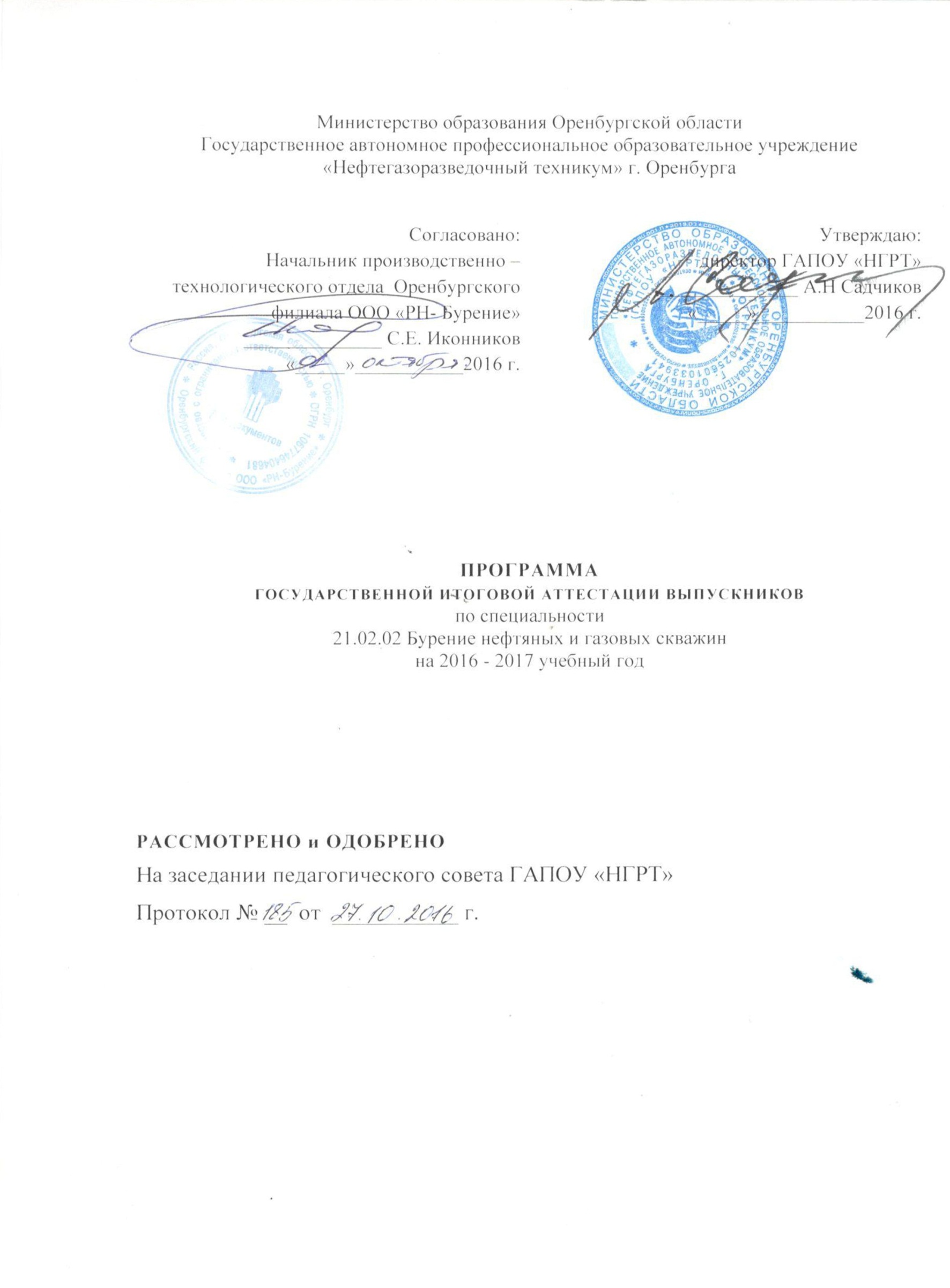 Министерство образования Оренбургской областиГосударственное автономное профессиональное образовательное учреждение «Нефтегазоразведочный техникум» г. ОренбургаПРОГРАММАгосударственной итоговой аттестации выпускниковпо специальности21.02.02 Бурение нефтяных и газовых скважинна 2017 - 2018 учебный годРАССМОТРЕНО и ОДОБРЕНОНа заседании педагогического совета ГАПОУ «НГРТ» Протокол № __  от  ___________ г.СОДЕРЖАНИЕстр.Пояснительная записка	41. Паспорт программы государственной итоговой аттестации	72.	Структура и содержание государственной итоговой аттестации	93. Условия реализации государственной итоговой аттестации	224. Оценка результатов государственной итоговой аттестации	27Приложение А. Тематика выпускных квалификационных работ	323Пояснительная запискаНастоящая Программа Государственной итоговой аттестации (далее ГИА) разработана в соответствии с:-	Федеральным законом от 29.12.2012 № 273-ФЗ «Об образовании в Российской Федерации»;-	ФГОС по специальности  21.02.02 Бурение нефтяных и газовых скважин;-	Приказом Минобрнауки России от 14.06.2013 г. № 464 «Об утверждении порядка и организации образовательной деятельности по образовательным программам среднего профессионального образования» (с изменениями, внесенными Приказом Минобрнауки России от 22.01.2014 г. № 31);-	Приказом Минобрнауки России от 16.08.2013 г. № 968 «Об утверждении Порядка проведения государственной итоговой аттестации по образовательным программам среднего профессионального образования» (с изменениями, внесенными Приказами Минобрнауки России от 31.01.2014 г. № 74, от 15.05.2014 г. № 529).-	Приказом Минобрнауки России от 04.07.2013 г. № 531 «Об утверждении образцов и описаний диплома о среднем профессиональном образовании и приложения к нему» (с изменениями, внесенными Приказами Минобрнауки России от 15.11.2013 г. № 1243, от 09.04.2016 г. № 380).-	Положением о порядке проведения государственной итоговой аттестации по образовательным программам подготовки специалистов среднего звена и программам подготовки квалифицированных рабочих, служащих ;-	Календарным графиком учебного процесса техникума на 2017-2018 учебный год.Программа ГИА разработана с учетом выполнения следующих принципов и требований:-	проведение ГИА предусматривает открытость и демократичность на этапах разработки и проведения, вовлечение в процесс подготовки и проведения преподавателей техникума и работодателей, многократную экспертизу и корректировку всех компонентов аттестации;-	содержание аттестации учитывает уровень требований стандарта по специальности к базовой подготовке.Предметом ГИА выпускника основной программы подготовки специалистов среднего звена (далее ППССЗ) является оценка качества подготовки выпускников, которая осуществляется в двух основных направлениях:-	оценка уровня освоения дисциплин;-	оценка уровня сформированности компетенций обучающихся. Главной задачей по реализации требований ФГОС является реализацияпрактической направленности подготовки специалистов со средним профессиональным образованием. 4Конечной целью обучения является подготовка специалиста, обладающего не только и не столько совокупностью теоретических знаний, но, в первую очередь, специалиста, готового решать профессиональные задачи. Данная цель коренным образом меняет подход к оценке качества подготовки специалиста. Упор делается на оценку умения самостоятельно решать профессиональные задачи. При разработке программы ГИА учтена степень использования наиболее значимых профессиональных компетенций и необходимых для них знаний и умений.Видом ГИА выпускников по специальности 21.02.02 Бурение нефтяных и газовых скважин является выпускная квалификационная работа (далее ВКР) в форме выполнения и защиты дипломного проекта. Данный вид испытаний позволяет наиболее полно проверить освоенность выпускником профессиональных компетенций, готовность выпускника к выполнению видов деятельности, предусмотренных стандартом.Проведение итоговой аттестации в форме ВКР позволяет одновременно решить целый комплекс задач:-	ориентирует каждого преподавателя и студента на конечный результат;-	позволяет в комплексе повысить качество учебного процесса, качество подготовки специалиста и объективность оценки подготовленности выпускников;-	систематизирует знания, умения и опыт, полученные студентами во время обучения и во время прохождения производственной практики;-	расширяет полученные знания за счет изучения новейших практических разработок и проведения исследований в профессиональной сфере;-	значительно упрощает практическую работу Государственной экзаменационной комиссии (далее ГЭК) при оценивании выпускника (наличие перечня профессиональных компетенций, которые находят отражение в выпускной работе).При выполнении и защите дипломного проекта выпускник, в соответствии с требованиями стандарта, демонстрирует уровень готовности самостоятельно:-	решать конкретные профессиональные задачи по выбору технологии проведения буровых работ в различных геологических условиях, планированию и организации производственных работ, по проведению контроля качества выполняемых работ, обслуживанию и эксплуатации бурового оборудования;-	проектировать процесс бурения, промывки, цементирования скважины и обеспечение безопасного ведения данных работ;-	владеть экономическими, экологическими, правовыми параметрами профессиональной деятельности;-	анализировать профессиональные задачи и аргументировать их решение в рамках определенных полномочий.В программе ГИА разработана тематика ВКР, отвечающая следующим5требованиям:	овладение профессиональными компетенциями,комплексность, реальность, актуальность, уровень современности используемых средств.Организация и проведение ГИА предусматривает большую подготовительную работу преподавательского состава техникума, систематичности в организации контроля в течение всего процесса обучения студентов в техникуме.Требования к ВКР по специальности доведены до студентов в процессе изучения общепрофессиональных дисциплин и профессиональных модулей.Студенты ознакомлены с содержанием, методикой выполнения ВКР и критериями оценки результатов защиты за шесть месяцев до начала ГИА.К ГИА допускаются обучающиеся, выполнившие все требования основной профессиональной образовательной программы и успешно прошедшие промежуточные аттестационные испытания, предусмотренные учебным планом специальности.Необходимым условием допуска к ГИА является представление документов, подтверждающих освоение выпускниками общих и профессиональных компетенций при изучении теоретического материала и прохождении практики по каждому из основных видов профессиональной деятельности.Программа ГИА является частью ППССЗ по специальности 21.02.02Бурение нефтяных и газовых скважин.В Программе ГИА определены:□	вид ГИА;□	материалы по содержанию ГИА;□	сроки проведения ГИА;□	этапы и объем времени на подготовку и проведение ГИА;□	условия подготовки и процедуры проведения ГИА;□	материально-технические условия проведения ГИА;□	состав экспертов уровня и качества подготовки выпускников в период ГИА;□	тематика, состав, объем и структура задания студентам на ГИА;□	перечень необходимых документов, представляемых на заседанияхГЭК;□	форма и процедура проведения ГИА;□	критерии оценки уровня и качества подготовки выпускников.Программа ГИА ежегодно обновляется методическойкомиссией и утверждается директором техникума после её обсуждения на заседании педагогического совета техникума с обязательным участием работодателей. Согласовывается с заместителем директора по УМР, с представителями работодателей.61.	ПАСПОРТ ПРОГРАММЫ ГОСУДАРСТВЕННОЙ ИТОГОВОЙ АТТЕСТАЦИИ1.1.Область применения программы ГИАПрограмма государственной итоговой аттестации (далее программа ГИА) - является частью основной программы подготовки специалистов среднего звена по специальности (далее ППССЗ в соответствии со стандартом по специальности 21.02.02 Бурение нефтяных и газовых скважин в части освоения видов профессиональной деятельности (далее ВПД) по специальности и соответствующих профессиональных компетенций (далее ПК):ВПД 1 проведение буровых работ в соответствии с технологическим регламентом.ПК 1. 1.Выбирать оптимальный вариант проводки глубоких и сверхглубоких скважин в различных горно - геологических условиях.ПК 1.2. Выбирать способы и средства контроля технологических процессов бурения.ПК 1.3. Решать технические задачи по предотвращению и ликвидации осложнений и аварийных ситуаций.ПК 1.4. Проводить работы по подготовке скважин к ремонту, осуществлять подземный ремонт скважин.ВПД 2 обслуживание и эксплуатация бурового оборудования:ПК 2.1. Производить выбор бурового оборудования в соответствии с геолого - техническими условиями проводки скважин.ПК 2.2. Производить техническое обслуживание бурового оборудования, готовить буровое оборудование к транспортировке.ПК 2.3. Проводить проверку работы контрольно - измерительных приборов, автоматов, предохранительных устройств, противовыбросового оборудования.ПК 2.4. Осуществлять оперативный контроль за техническим состоянием наземного и подземного бурового оборудования.ПК 2.5. Оформлять технологическую и техническую документацию по обслуживанию и эксплуатации бурового оборудования.ВПД 3 организация деятельности коллектива исполнителей:ПК3.1. Обеспечивать профилактику производственного травматизма и безопасные условия трудаПК3.2.Организовывать работу бригады по бурению скважины в соответствии с технологическими регламентамиПК3.3.Контролировать и анализировать процесс и результаты деятельности коллектива исполнителей, оценивать эффективность производственной деятельности7Выпускник должен обладать общими компетенциями, включающими в себя способность:ОК 1	Понимать сущность и социальную значимость своей будущейпрофессии, проявлять к ней устойчивый интерес ОК 2	Организовывать собственную деятельность, выбирать типовыеметоды и способы выполнения профессиональных задач, оценивать их эффективность и качество.ОК 3	Принимать решения в стандартных и нестандартныхситуациях и нести за них ответственность.ОК 4	Осуществлять	поиск и использование информации,необходимой для эффективного выполнения профессиональных задач, профессионального и личностного развития.ОК 5	Использовать	информационно -	коммуникационныетехнологии в профессиональной деятельности.ОК 6	Работать в коллективе и в команде, эффективно общаться сколлегами, руководством, потребителями.ОК 7	Брать на себя ответственность за работу членов команды( подчиненных), за результат выполнения заданий.ОК 8	Самостоятельно	определять задачи	профессионального иличностного развития, заниматься самообразованием, осознанно планировать повышение квалификации.ОК 9	Ориентироваться в условиях частой	смены технологий впроизводственной деятельности.ГИА является частью оценки качества освоения основной ППССЗ по специальности 21.02.02 Бурение нефтяных и газовых скважин и является обязательной процедурой для выпускников очной и заочной форм обучения, завершающих основную ППССЗ в ГАПОУ «НГРТ».1.2	Цели и задачи ГИАЦелью ГИА является установление соответствия уровня освоенности компетенций, обеспечивающих соответствующую квалификацию и уровень образования обучающихся.ГИА призвана способствовать систематизации и закреплению знаний и умений обучающегося по специальности при решении конкретных профессиональных задач, определять уровень подготовки выпускника к самостоятельной работе.1.3.	Объем времени, отводимый на ГИАТаблица 182.	СТРУКТУРА И СОДЕРЖАНИЕ ГОСУДАРСТВЕННОЙ ИТОГОВОЙ АТТЕСТАЦИИ2.1.	Форма и вид ГИАФормой ГИА выпускников в соответствии с ФГОС по специальности21.02.02	Бурение нефтяных и газовых скважин является выпускная квалификационная работа (далее ВКР).ВКР выполняется в виде дипломного проекта (далее - ДП).ГИА выпускников по программам ППССЗ в соответствии с ФГОС по специальности 21.02.02 Бурение нефтяных и газовых скважин состоит из одного аттестационного испытания - защиты ВКР.2.2.	Этапы, объем времени и сроки на подготовку и проведение ГИАСогласно рабочему учебному плану специальности 21.02.02 Бурение нефтяных и газовых скважин и календарному графику учебного процесса техникума на 2017-2018 учебный год устанавливаются следующие этапы, объем времени и сроки проведения ГИА:Таблица 2* в соответствии с годовым календарным графиком учебного процесса92.3.	Условия подготовки ГИАПроцедура подготовки ГИА включает следующие организационные меры:Таблица 311121314152.4.Форма и процедура проведения ГИАОрганизация выполнения студентами и защиты ВКР включает следующие этапы:1	этап. Выполнение ВКР:-Подготовка (сбор, изучение и систематизация исходной информации, необходимой для разработки темы работы);-Разработка (решение комплекса профессиональных задач в соответствии с темой и заданием ВКР, разработка формы и содержания представления работы);-Оформление (оформление всех составных частей работы в соответствии с критериями установленными заданием и требованиями, подготовка презентации работы).2	этап. Контроль за выполнением студентами ВКР и оценка качества их выполненияТаблица 42.5.	Содержание ГИА2.5.1.	Содержание ВКРТематикаТематика	ВКР	(Приложение А) должна иметь практикоориентированный характер, разработана ЦМК специальностей нефтегазового направления совместно со специалистами предприятий, организаций, заинтересованных в разработке данных тем, и рассмотрена на заседании МК.ВКР должна иметь актуальность, новизну и практическую значимость.Перечень	тем	ВКР утверждается после	предварительногоположительного заключения работодателей (п.8.6 ФГОС).Тематика ВКР соответствует содержанию следующих профессиональных модулей:-	ПМ 1.Проведение буровых работ в соответствии с технологическим регламентом;-	ПМ 2 Обслуживание и эксплуатация бурового оборудования;-	ПМ 3. Организация деятельности коллектива исполнителей.Закрепление тем ВКР (с указанием руководителя) за студентамиоформляется приказом директора техникума и доводится до сведения студентов не позднее, чем 1 марта 2018г.Руководители ВКР по утвержденным темам разрабатывают индивидуальные задания для каждого студента. Задание подписывается руководителем, утверждается заместителем директора по учебно- производственной работе и выдается студенту не позднее, чем 15 марта 2018 г. Выдача задания сопровождается консультацией руководителя.Структура ВКРСодержание ВКР включает в себя1) пояснительную записку.В пояснительной записке дается теоретическое и расчетное обоснование принятых в проекте решений.Объём пояснительной записки 45 - 60 страниц машинописного текста. Структура и содержание пояснительной записки определяется темой и заданием на ВКР. (см. Методические указания по выполнению ВКР. oren-ngrt.ru)В обязательном порядке пояснительная записка должна содержать:-введение дается оценка современного состояния отрасли, актуальность темы дипломного проекта, характеристика предприятия, где проходила производственная практика (1 страница);-геологический раздел, включает в себя горно - геологические условия проектируемой скважины ( общие сведения о районе работ (возможно представить обзорную карту), литолого - стратиграфический разрез) на основании горно - геологических условий проектируются следующие разделы дипломного проекта ( 5-6 страниц);-технико -технологический раздел основная часть дипломного проекта, содержание должно отвечать заданию на проектирование (выбор и обоснование конструкции и профиля скважины, способа бурения, выбор породоразрующающего инструмента и компоновки бурильной колонны, бурового раствора, способа цементирования, выбор противовыбросового оборудования и обвязки обсадной колонны, выбор буровой установки, техники для цементирования скважины ( 15-20 страниц);-	расчетная часть относится к технико - технологическому разделу и включает в себя расчеты , согласно заданию на дипломное проектирование ( например, расчет бурильной колонны на прочность, расчет компоновки низа бурильной колонны, расчет параметров режима бурения, расчет гидравлической программы промывки, цементирования, расчет обсадной колонны на прочность) ( 5-10 страниц);-	специальная часть относиться к технико - технологическому разделу и содержит в себе применение новых технологий и техники при бурении скважины на предприятиях, где обучающиеся проходили производственную и преддипломную практику (5-10 страниц);-раздел по обеспечению безопасных условий труда, по охране окружающей среды, мероприятия по предупреждению осложнений и аварий разрабатыватся в соответствии с действующими государственными стандартами и руководящими документами, регламентирующими деятельность в нефтегазовой отрасли (5 страниц);-	экономический раздел предполагает расчет заработной платы буровой бригады, времени на производство работ по бурению, расчет экономической эффективности от внедрения новых технологий или техники18(по специальной части) (5страниц);-	выводы и заключение содержит краткие выводы, оценку поставленных задач, значимость каждого раздела (1 страница);-	список используемой литературы включаются только те источники, на которые имеются ссылки в текстовом документе ПЗ, источники нумеруются в алфавитном порядке.-	приложения.В графической части принятое решение представлено в виде чертежей, схем, графиков, диаграмм.1.	Структурная карта и геологический разрез лист формата А12.	Геолого - технический наряд на проектируемую скважину лист формата А13.	Схема расположения бурового оборудования лист формата А1;Схема расположения цементировочной техники;Схема противовыбросового оборудования (в зависимости от темы дипломного проекта) лист формата А14.	графика к специальной части может быть выполнена в виде диаграмм, графиков, чертежа техники или инструмента, в зависимости от предполагаемой специальной части лист формата А1.2.5.2.	Условия процедуры подготовки ВКРВыполненная ВКР подписывается студентом, руководителем, консультантами, нормоконтролером и вместе с отзывом руководителя передается на рецензию.Не допускается внесение изменений в ВКР после получения рецензии.За одну-две недели до начала работы ГЭК председатель выпускающей МК организует предварительную защиту ВКР по графику, согласованному с заведующим отделением.Полностью выполненная ВКР вместе с отзывом руководителя и рецензией передается заместителю директора по учебно-производственной работе, который подписью на титульном листе пояснительной записки осуществляет допуск студента к защите.2.5.3.Условия процедуры проведения ГИАДопуск к защите ВКРК ГИА допускается обучающийся, не имеющий академической задолженности и в полном объеме выполнивший учебный план или индивидуальный учебный план (статья 59 «Итоговая аттестация» Федерального закона Российской Федерации от 29.12.2012 года № 273 «Об образовании в Российской Федерации») и имеющие допуск к защите ВКР по результатам предзащиты.Необходимым условием допуска к ГИА является представление документов, подтверждающих освоение обучающимся компетенций при изучении теоретического материала и прохождении практики по каждому из основных видов профессиональной деятельности. В том числе выпускником могут быть предоставлены отчеты о ранее достигнутых результатах,19дополнительные сертификаты, свидетельства (дипломы) олимпиад, конкурсов, творческие работы по специальности, характеристики с мест прохождения преддипломной практики (п. 8.5. ФГОС).Для допуска к защите ВКР студент предоставляет заместителю директора по учебно-производственной работе следующие документы:-	отзыв руководителя ВКР с оценками;-	рецензию, оформленную рецензентом, с оценками.Предварительной защите предшествуют процедуры согласования ВКР с нормоконтролером, консультантом по отдельным частям ВКР.Руководитель ВКР, рецензент, консультанты по отдельным частям ВКР удостоверяют свое решение о готовности выпускника к защите ВКР подписями на титульном листе пояснительной записки ВКР. Заместитель директора по учебно-методической работе делает запись о допуске студента к защите ВКР также на титульном листе пояснительной записки ВКР. Допуск выпускника к защите ВКР на заседании ГЭК осуществляется путем издания приказа техникума.Защита ВКРЗащита ВКР является формой заключительного этапа подготовки специалистов в техникуме, завершающего освоение студентами ППССЗ.Защита ВКР проводится с целью выявления соответствия результатов освоения выпускниками ППССЗ соответствующим требованиям ФГОС в части требований к результатам освоения компетенций, приобретенному практическому опыту, знаниям и умениям и дополнительным требованиям техникума и работодателей, что позволяет выявить готовность выпускника к профессиональной деятельности.Защита ВКР (дипломный проект) проводится на открытых заседаниях ГЭК с участием не менее двух третей ее состава.Заседания ГЭК протоколируются. В протоколах, помимо результата защиты, отражается присвоение квалификации и особое мнение членов комиссии. Протоколы подписываются председателем, заместителем председателя, секретарем и членами комиссии.Процедура защиты устанавливается председателем ГЭК по согласованию с членами комиссии и включает презентацию образовательных, профессиональных и личностных достижений выпускника, доклад студента (не более 10минут), чтение отзыва и рецензии, вопросы членов комиссии, ответы студента на вопросы. Может быть предусмотрено выступление руководителя ВКР, а также рецензента, если он присутствует на заседании ГЭК. На защиту одной ВКР отводится до 40 мин.На каждого студента оформляется индивидуальный лист оценивания выполнения и защиты ВКР. Члены ГЭК фиксируют результаты анализа сформированных общих и профессиональных компетенций выпускника в специальных бланках - листах оценивания.2.5.4.	Принятие решений ГЭК20Итоговая оценка по четырехбалльной шкале (отлично, хорошо, удовлетворительно, неудовлетворительно) выставляется на закрытом заседании ГЭК. Решение принимается в результате обсуждения членами комиссии итогов защиты ВКР, при обязательном присутствии председателя комиссии или его заместителя. Решение принимается простым большинством голосов членов комиссии, участвующих в заседании (при равном числе голосов голос председателя является решающим).Результаты защиты объявляются в тот же день. Присвоение квалификации происходит на заседании ГЭК с записью в протоколе заседаний.2.6.	Условия повторной защиты ВКРЛицам, не проходившим ГИА по уважительной причине, предоставляется возможность пройти ГИА без отчисления из техникума.Дополнительные заседания ГЭК организуются в установленные техникумом сроки, но не позднее четырех месяцев после подачи заявления лицом, не проходившим ГИА по уважительной причине.Обучающиеся, не прошедшие ГИА или получившие на ГИА неудовлетворительные результаты, проходят ГИА не ранее чем через шесть месяцев после прохождения ГИА впервые.Для прохождения ГИА лицо, не прошедшее ГИА по неуважительной причине или получившее на ГИА неудовлетворительную оценку, восстанавливается в техникуме на период времени, установленный техникумом самостоятельно, но не менее предусмотренного календарным учебным графиком для прохождения ГИА ППССЗ.Повторное прохождение ГИА для одного лица назначается техникумом не более двух раз.213.	УСЛОВИЯ РЕАЛИЗАЦИИ ГОСУДАРСТВЕННОЙ ИТОГОВОЙ АТТЕСТАЦИИ3.1.	Требования к минимальному материально-техническомуобеспечениюПри выполнении ВКРРеализация программы ГИА на этапе подготовки к итоговой аттестации осуществляется в учебных кабинетах ГАПОУ «НГРТ»:Лаборатория: «Автоматизации технологических процессов» Оборудование лаборатории:-	рабочее место для членов ГЭК;-	компьютер;-	рабочие места для обучающихся с выходом в Интернет;-	лицензионное программное обеспечение общего и специального назначения;-	график проведения консультаций по ВКР;-	график поэтапного выполнения ВКР;-	комплект учебно-методической документации;-	комплект контрольно-оценочных средств ГИА;-	курсовые проекты студентов;-	методическое сопровождение по дипломированию;-	списки литературы.Оборудование кабинета нормоконтроля:-	стандарт техникума по курсовому и дипломному проектированию;-	образцы основных надписей на чертежах;-	образцы оформление чертежей.При выполнении ВКР выпускнику предоставляются технические и информационные возможности информационного центра техникума:-	компьютеры, сканер, принтер;-	программное обеспечение.При предварительной защите ВКР и защите при ГЭКДля защиты выпускной работы отводится специально подготовленный кабинет ГАПОУ «НГРТ» № 246.Оснащение кабинета для ГИА:-	рабочие места для членов ГЭК;-	рабочее место секретаря ГЭК;-	рабочее место выпускника (кафедра).-	ноутбук;-	лицензионное программное обеспечение общего и специального назначения.3.2	Информационно-документационное обеспечение ГИА1. ФГОС СПО специальности 21.02.02 Бурение нефтяных и газовых скважин;222.	Комплекс оценочных средств ГИА выпускников по специальности21.02.02	Бурение нефтяных и газовых скважин;3.	Программа ГИА выпускников ГАПОУ «НГРТ» специальности 21.02.02Бурение нефтяных и газовых скважин;4.	Методические рекомендации по разработке ВКР по специальности21.02.02	Бурение нефтяных и газовых скважин;5.	Нормативные документы:1.	Правила безопасности в нефтяной и газовой промышленности ПБ08-624-13.Приказ Федеральной службы по экологическому, технологическому и атомному надзору от 12.03.13 № 1012.	Инструкция о порядке ликвидации, консервации скважин и оборудования их устьев и стволов. РД 08-492-023.	Макет рабочего проекта на строительство скважин на нефть и газ, РД 390148052-537-874.	Инструкция по предупреждению газонефтеводопроявлений и открытых фонтанов при строительстве и ремонте скважин в нефтяной и газовой промышленности. РД 08-254-985.	Инструкция по расчету обсадных колонн для нефтяных и газовых скважин, М., 2000г.6.	Инструкция по охране окружающей среды при строительстве скважин на нефть и газ на суше. РД 39-133-94, М., 1994г7.	Инструкция о составе, порядке разработки, согласования и утверждения проектно - сметной документации на строительство скважин на нефть и газ. ВСН 39-86.8.Основные положения об организации работы по охране труда в нефтяной промышленности М., Нефтяник, 1993г.6.	Литература по специальности:6.1.	Специальная литература:1.	Андреев Е.Б., Попадько В.Е. Технические средства систем управления технологическими процессами в нефтяной и газовой промышленности -2005.2.	Вадецкий Ю.В. Бурение нефтяных и газовых скважин -М : Недра , 2006.3.	Ильский А.П.,Шмидт А.П. Буровые машины и механизмы-М: Недра,2006.4.	Калинин А.Г., Григорян Н.А., Султанов Б.З.Бурение наклонных скважин справочник -М .: Недра , 2006.5.	Щукин А.А. Строительство скважин.- Учеб. пособие .Томск: Изд-во STT, 2005.6.2.	Справочная литература:1.	Булатов А.И. Долгов С.В. Спутник буровика (2 тома) -М.: Недра,2006.2.	Нифонтов Ю.А., Куценко И.И., Телков А.П. Ремонт нефтяных и газовых скважин. Справочник в 2 томах.-М.: Недра, 2007.3.	Палашкин Е.А. Справочник механика по глубокому бурению -М: Недра, 2006.236.3	Интернет - _ресурсы:1.	http://neft-i-gaz.ru/litera/index0251 .htm Дата обращения: 19.12.2016.2.	http://byrim.com/skvaiin.html Дата обращения: 19.12.20163.	http://burneft.ru/docs Дата обращения: 19.12.20164. http://www.neftelib.rU/neft-book/065/0/index.shtml Дата обращения: 19.12.20166.4	Журналы:1.	Бурение и нефть2.	Реальный сектор3.	Недра4.	Нефтегазовое хозяйство3.3.	Информационно-документационное обеспечение ГЭКНа заседание ГЭК представляются следующие документы:ФГОС СПО по специальности;программа ГИА выпускников по специальности 21.02.02 Бурение нефтяных и газовых скважин;комплекс оценочных средств ГИА выпускников по специальности 21.02.02 Бурение нефтяных и газовых скважин; приказ директора об утверждении тематики ВКР; приказ об утверждении состава ГЭК; приказ директора о допуске студентов к ГИА; сведения об успеваемости студентов (сводная ведомость); зачетные книжки студентов;выполненные ВКР студентов (в печатной и электронной формах) с письменными отзывом руководителя ВКР и рецензией установленной формы;книга протоколов заседаний ГЭК.; портфолио выпускников;документация по экспертизе и оценке сформированности элементов общих и профессиональных компетенций, оценочные листы.243.4. Кадровое обеспечение ГИАТаблица 4264.	ОЦЕНКА РЕЗУЛЬТАТОВ ГОСУДАРСТВЕННОЙ ИТОГОВОЙ АТТЕСТАЦИИОценка уровня подготовки по результатам освоения основной профессиональной образовательной программы формируется с учетом оценок, полученных выпускником на всех этапах аттестаций за весь период обучения:-	Интегральная оценка (медиана) ОПОР по промежуточной аттестации;-	Интегральная оценка (медиана) ОПОР по результатам выполнения и защиты ВКР;-	Интегральная оценка (медиана) ОПОР по результатам неформального обучения.4.1.Интегральная оценка (медиана) ОПОР по результатам выполнения и защиты ВКРПо итогам защиты ВКР для каждого выпускника в сводном оценочном листе уровней сформированности общих и профессиональных компетенций формируются следующие оценки выполнения и защиты ВКР:1)	оценки защиты ВКР членов ГЭК (каждого эксперта);2)	оценки уровней сформированности ОК и ПК на всех этапах выполнения ВКР экспертов;3)	оценка руководителя ВКР;4)	оценка рецензента.Таким образом, в сводном оценочном листе уровней сформированности общих и профессиональных компетенций для каждого выпускника определяются:-	общее количество оценок, подлежащих оценке в период выполнения и защиты ВКР;-	сумма положительных оценок;-	процент положительных оценок (процент результативности);-	оценка уровня подготовки и защиты ВКР по шкале оценки образовательных достижений.Оценка уровня подготовки и защиты ВКР определяется ГЭК по универсальной шкале оценки образовательных достижений.Таблица 5.Универсальная шкала оценки образовательных достиженийКритериями при определении оценки за выполнение и защиту ВКР на предварительной защите и защите при ГЭК являются:-	Доклад выпускника (доклад студента на защите дипломной работы недолжен превышать по времени 15 минут и содержать:	краткоеобоснование актуальности темы ВКР; основные результаты в соответствии с поставленными задачами). Несоответствие доклада данным требованиям, в частности превышение времени доклада, включение в доклад общих слов, не имеющих отношение к перечисленному выше, снижает общую оценку за ВКР на 1 балл.,-	Ответы выпускника на вопросы, позволяющие определить уровень теоретической и практической подготовки (обоснованность, четкость и культура ответа на поставленный вопрос),-	Качество, практическая ценность и значимость выполненной работы-	Уровень проявленных общих и профессиональных компетенций-	Качество портфолио выпускника и его представленияОценка выполнения ВКР членами ГЭК проводится по показателям и критериям оценки результата:1.	Качество ВКР оценивается по составляющим:-	наличие в работе элементов исследования, актуальность проблемы исследования и темы ВКР;-	уровень теоретической проработки вопросов ВКР, качество изучения источников, логика изложения материала, глубина анализа проблемы, теоретического обоснования возможных решений;-	адекватность применения методик исследования, правильность использования конкретных методов и методик анализа деятельности предприятия (организации);-	полнота и качество собранных фактических данных по объекту исследования, творческий характер анализа и обобщения фактических данных, логичное, последовательное, чёткое и грамотное изложение материала ВКР с соответствующими выводами и обоснованными предложениями;-	практическая значимость выполненной ВКР:	возможностьпрактического применения результатов исследования, проектирования в деятельности конкретного предприятия (организации) или в сфере возможной профессиональной занятости выпускников;-	качество оформления ВКР в соответствии с методическими указаниями;2.	Качество выступления на защите и предварительной защите ВКР оценивается по составляющим:-	качество доклада: соответствие доклада содержанию ВКР, способность выпускника выделить научную и практическую ценность выполненных исследований, умение пользоваться иллюстративным материалом, чертежами и др;-	качество ответов на вопросы: правильность, четкость, полнота и обоснованность ответов выпускника, умение лаконично и точно сформулировать свои мысли, используя при этом необходимую научную терминологию;-	качество чертежей, иллюстраций, презентаций к докладу: соответствие подбора иллюстративных материалов содержанию доклада, грамотность их оформления и упоминание в докладе, выразительность использованных средств;-	поведение при защите дипломной работы:	коммуникационныехарактеристики докладчика (манера говорить, отстаивать свою точку зрения, привлекать внимание к важным моментам в докладе или ответах на вопросы и т.д.).Оценка выполнения и защиты ВКР комиссиями по предварительной защите и ГЭК производится по следующим, включенным в оценочные листы:1.	- предъявление к защите ВКР, оформленной в соответствии с требованиями, в установленные сроки;2.	- обоснование в ВКР и предъявление при защите актуальности проблемы исследования в соответствии с заданием;3.	- формулирование в ВКР и предъявление при защите целей, задач, предмета, объекта исследования, методов, используемых в ВКР;4.	- проектирование содержания ВКР в соответствии с темой. Разработка и предъявление теоретических обоснований возможных решений. Демонстрация при защите ВКР логики изложения содержания;5.	-разработка и предъявление при защите всех вопросов задания ВКР в полном объеме, демонстрация глубины анализа проблемы;6.	- предъявление на достаточном уровне результатов использования методологического аппарата исследования;7.	- предъявление, на достаточном уровне, результатов сравнительно - сопоставительного анализа разных теоретических подходов;8.	- разработка и предъявление при защите элементов самостоятельного исследования в достаточном объеме;9.	- формулирование при разработке и предъявление при защите ВКР самостоятельных решений, мнений, выводов, собственных суждений;10.	- разработка и предъявление при защите на достаточном уровне практической части ВКР;11.	- предъявление и интерпретация результатов своей работы, обобщение результатов;12.	- разработка и предъявление при защите предложений по применению результатов исследования в практической деятельности;13.	- разработка и предъявление на защите ВКР предложений, направленных на повышение эффективности работы предприятия, организации;14.	- разработка элементов ВКР с использованием различных видов программного обеспечения, в том числе специального, при решении профессиональных задач;15.	- разработка и предъявление на достаточном уровне иллюстративного материала, в полном объеме отражающего содержание ВКР;16.	- разработка и предъявление на достаточном уровне мультимедиа презентации при защите, в полном объеме отражающей содержание ВКР;17.	- разработка и предъявление на уровне творчества мультимедиа сопровождения представления ВКР;18.	- эффективное взаимодействие с членами ГЭК при ответах на вопросы;19.	- формулирование правильных, лаконичных и обоснованных ответов с использованием специальной терминологии из различных областей профессиональных знаний;20.	- предъявление результатов ВКР на уровне, находящемся выше рамок программного материала учебных дисциплин и профессиональных модулей.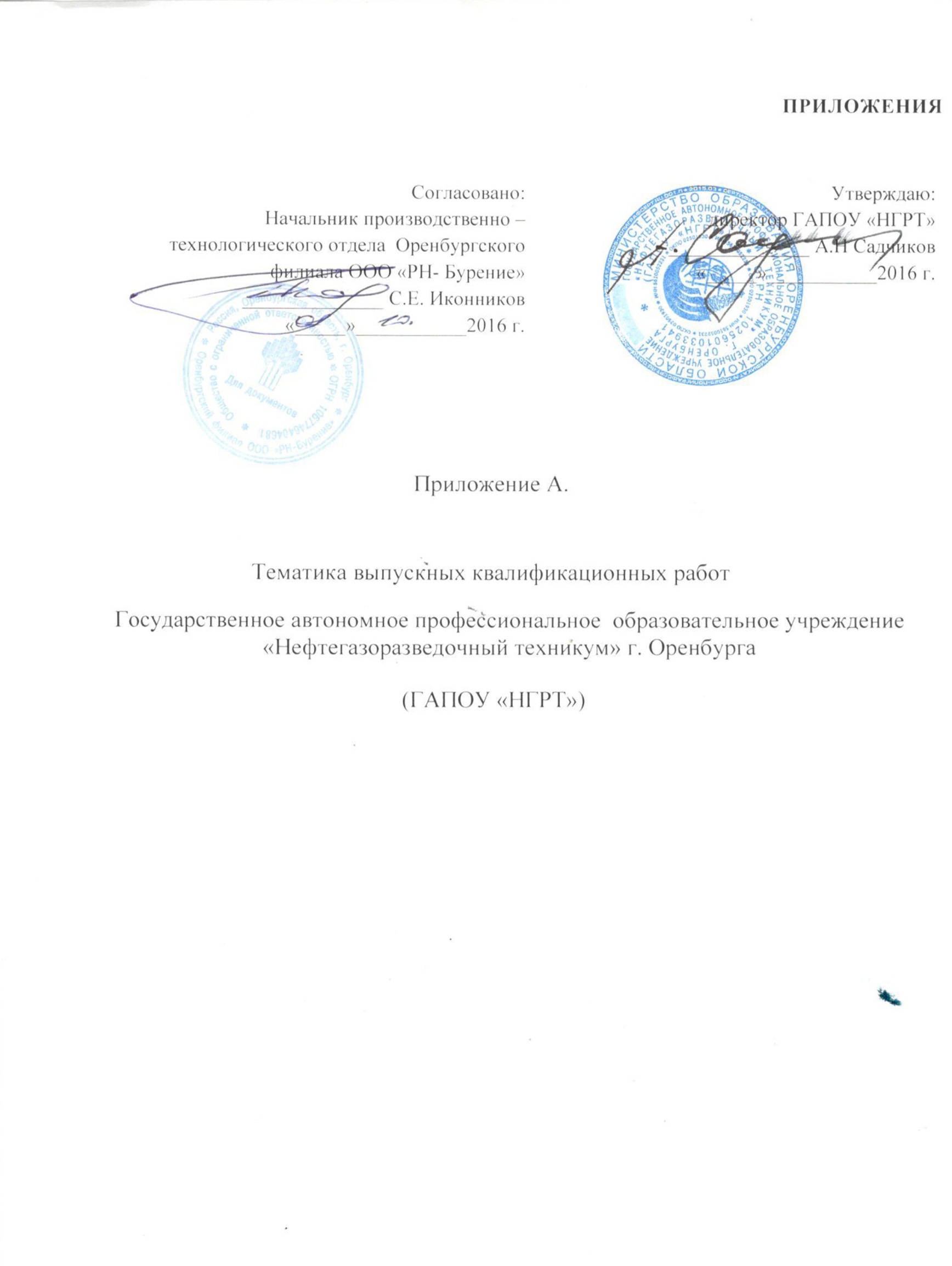 ПРИЛОЖЕНИЯПриложение А.Тематика выпускных квалификационных работГосударственное автономное профессиональное  образовательное учреждение«Нефтегазоразведочный техникум» г. Оренбурга (ГАПОУ «НГРТ»)«___»__________   2017 г.Руководители дипломных проектовСогласованноЗам директора по УПР_____________А.В. Рогов«___»__________   2017 г.Руководители дипломных проектовЗам директора по УПР                                                                    А.В. РоговСогласовано:Начальник производственно – технологического отдела  Оренбургского филиала ООО «РН- Бурение» ______________ С.Е. Иконников«_____»___________2017 г.Утверждаю: директор ГАПОУ «НГРТ»______________ А.Н Садчиков«_____»___________2017 г.ГИА.00Государственная (итоговая) аттестация, всего недель6 нед.ГИА.01Подготовка выпускной квалификационной работы4 нед.ГИА.02Защита выпускной квалификационной работы2 нед.№Этапы подготовки и проведения ГИАОбъемвременивнеделях*Сроки проведения*Сроки проведения*№Этапы подготовки и проведения ГИАОбъемвременивнеделях*для очной формы обучениядля заочной формы обучения1.Подбор и анализ материалов для ВКР в период преддипломной практики4с13.04.2018г. по10.05.2018г.с13.04.2018г. по10.05.2018г.2.Подготовка ВКР4с«18»мая 2018г. по«14»июня 2018г.с«18»мая 2018г. по«14»июня 2018г.3.Защита ВКР:-	рецензирование,-	подготовка к защите и защита ВКР2с«15»июня2018г.по«28»июня 2018г.с«15»июня2018г.по«28»июня 2018г.№Наименование мероприятияСрокиОтветственный1Анализ результатов ГИА 2016 (аналитического отчета председателя ГЭК)октябрь 2017председатель МК2Разработка Программы ГИА выпускников ГАПОУ «НГРТ» по специальности 21.02.02 Бурение нефтяных и газовых скважин на 2016-2017 учебный год и ее рассмотрение на заседании педагогического совета техникуманоябрь 2017Зам. директора по УПР, председатель МК3Разработка (корректировка) Методических указаний по выполнению ВКР для студентов специальности 21.02.02 Бурение нефтяных и газовых скважиндекабрь 2017председатель МК4Разработка Комплекса оценочных средств ГИА выпускников  ГАПОУ «НГРТ» ППССЗ специальности 21.02.02 Бурение нефтяных и газовых скважиндекабрь 2017- март 2018Зам. директора по УПР, председатель МК, методист, ведущие преподаватели4.1Макет экспертного листа оценки уровней сформированности общих компетенций классным руководителем, руководителем ВКР, консультантом по отдельным вопросам ВКР, нормоконтролером, рецензентом, ГЭК(Перечень основных показателей оценки результата - далее ОПОР)декабрь 2017- март 2018методист, председатель МК4.2Сводная содержательно - компетентностная матрица ВКРдекабрь 2017- март 2018методист, председатель МК4.3Тематика ВКР в 2016-2017 годудекабрь 2017- март 2018председатель МК, ведущие преподаватели4.4Макет задания на ВКР (комплекс заданий для каждого студента)декабрь 2017- март 2018председатель МК, ведущие преподаватели4.5Макет календарного графика выполнения ВКРдекабрь 2017- март 2018(комплекс календарного графика для каждого студента)4.6Макет листа нормоконтроляпреподаватели инженерной графики4.7Макет отзыва руководителяЗам. директора по УПР4.8Макет рецензии на ВКРЗам. директора по УПР4.9Макет протокола предварительной защиты ВКР (комплекс на группу)методист, председатель МК4.10Сводный оценочный лист уровней сформированности общих и профессиональных компетенций (комплект на группу)методист, председатель МК4.11Макет экспертного листа оценки уровней сформированности общих и профессиональных компетенций ГЭКметодист, председатель МКРазработка проектов приказов и других локальных актов техникумаРазработка проектов приказов и других локальных актов техникумаРазработка проектов приказов и других локальных актов техникумаРазработка проектов приказов и других локальных актов техникума5Разработка приказа об утверждении тематики ВКР по специальности 21.02.02 Бурение нефтяных и газовых скважиндекабрь 2017Зам. директора по УПР, председатель МК6Представление кандидатуры председателя ГЭК на 2016-2017 уч.г.декабрь 2017Зам. директора по УПР7Разработка приказа об утверждении ГЭК в 2017 г., назначении консультантов по отдельным разделам/вопросам ВКРянварь 2018Зам. директора по УПР, председатель МК8Разработка приказа о создании апелляционной комиссии на 20162017 уч.г.январь 2018Зам. директора по УПР9Разработка приказа о закреплении тем и назначении руководителей ВКРмарт 2018Зам. директора по УПР, председатель МК10Рассмотрение заданий на ВКР на заседании МК март 2018председатель МК11Разработка графика ГИА, графика предварительной защиты ВКР в 2017г.март, май 2018Зам. директора по УПР, председатель МК, зав. отделениями очного и заочного обучения12Разработка приказа о допуске к ГИА студентовмарт, майЗав.отделениями очного и2018заочного обучения13Разработка приказа об утверждении рецензентов ВКРмарт, май 2018Зам. директора по УПР, председатель МК14Разработка приказа об отчислении из состава студентов в связи с завершением обученияиюнь 2018Зав. отделениями очного и заочного обученияОрганизация и проведение внутренней и внешней экспертиз процедуры ГИАОрганизация и проведение внутренней и внешней экспертиз процедуры ГИАОрганизация и проведение внутренней и внешней экспертиз процедуры ГИАОрганизация и проведение внутренней и внешней экспертиз процедуры ГИА15Подготовка аналитических отчетов по результатам ГИАиюнь 2018председатель ГЭК16Проведение анализа результатов ГИА на итоговом заседании педагогического совета техникумаиюнь 2018Зам. директора по УПР, председатель МК*Осуществление анкетирования участников ГИА по вопросам содержания и организации процедуры ГИА;Проведение Круглого стола с представителями работодателей, рецензентами, внешними экспертамииюнь 2018методист, председатель МКПодготовка и проведение организационных собраний со студентами выпускных групп и их родителямиПодготовка и проведение организационных собраний со студентами выпускных групп и их родителямиПодготовка и проведение организационных собраний со студентами выпускных групп и их родителямиПодготовка и проведение организационных собраний со студентами выпускных групп и их родителями17О программе ГИА выпускников 2016-2017 уч. годаДекабрь- январь 2018зав. отделением, председатель МК,18Выбор студентами тем ВКРдекабрь 2017председатель МК19Об организации окончания процесса обучения по основной профессиональной образовательной программе.Выдача заданий на ВКР студентаммарт, май 2018зав. отделением, председатель МК,20О расписании ГИА, графика предварительной ВКР, графика индивидуальных и групповых консультаций выпускников группыФевраль, май 2018зав. отделением, председатель МКИнформирование участников ГИАИнформирование участников ГИАИнформирование участников ГИАИнформирование участников ГИА21Размещение документации по ГИА на официальном сайте техникума: программ, приказов, тематики ВКР, приказов, критериев оценки ВКР и др.декабрь 2017- июнь 2018администратор сайта22Оформление информационных стендов для студентов подекабрь 2017-председатель МКматериалам ГИАиюнь 2018Другие вопросы организации и проведения ГИАДругие вопросы организации и проведения ГИАДругие вопросы организации и проведения ГИАДругие вопросы организации и проведения ГИА23Осуществление контроля выполнения ВКР выпускниками, принятие оперативных мер по результатам контроляМарт-июнь2018Кл. руководитель, руководитель ВКР24Осуществление оценки уровней сформированности общих и профессиональных компетенций на различных этапах выполнения и защиты ВКРмай-июнь2018эксперты на всех этапах ГИА25Организация индивидуальных и групповых консультаций по выполнению и содержанию ВКРФевраль- июнь 2018руководитель ВКР26Организация индивидуальных и групповых консультаций по оформлению ВКРФевраль- июнь 2018нормоконтролер27Организация индивидуальных и групповых консультаций по оформлению портфолио достижений и представлению портфолио при защите ВКРмарт-июнь2018методист, кл. руководители.28Организация оценки портфолио достижений на заседании МКапрель 2018председатель МК29Организация процедуры нормоконтроля ВКРмарт-июнь2018нормоконтролер30Организация процедуры предварительной защиты ВКРиюнь 2018председатель МК31Организация процедуры рецензирования ВКР и допуска к защите ВКРиюнь 2018зам. директора по УПР, зав. отделениями32Подготовка и проведение заседаний ГЭК по графикуапрель, июнь 2018секретарь ГЭК33Подготовка сведений для ГЭК об успеваемости студентов по всем дисциплинам, модулям учебного планаапрель, июнь 2018секретарь учебной части34Проверка наличия и качества заполнения зачетных книжек студентов выпускных группапрель, июнь 2018зав. очным и заочным отделениями35Подготовка протоколов заседаний ГЭК (все этапы), заседанийза 2 дня досекретарь ГЭКкомиссии по предварительной защитезаседания по графику36Подготовка аудитории для работы ГЭК:-	определение аудитории для проведения заседаний ГЭК-	расстановка парт, стола для ГЭК-	подготовка компьютерной техники для работы членов комиссии, мультимедиа проектора, экрана для докладов студентов,оргтехники для работы секретаря ГЭК-	скатерть, вазы для цветов-	Программы ГИА для комиссии-	Зачетные книжки студентов-	Протоколы заседаний, оценочные листы Оформление зачеток студентов по итогам ГИАапрель, июнь 2018секретарь ГЭК37Подготовка отчета председателя ГЭК о результатах ГИАиюнь 2018председатель ГЭК38Подготовка и сдача документации по ГИА зам. директора по УПРиюнь 2018зам. председателя ГЭК39Осуществление выдачи дипломов государственного образца студентам, завершившим обучение в соответствии с приказом об отчислении из состава студентов в связи с завершением обучения по направлению подготовки (специальности).июнь 2018зав. отделениями40Подготовка и проведение торжественной церемонии вручения дипломовиюнь 2018зам. директора по УВРХранение ВКРХранение ВКРХранение ВКРХранение ВКР41Лучшие ВКР, представляющие учебно-методическую ценность, используются в качестве учебных пособий в кабинетах техникума. Продукты творческой деятельности подлежат хранению в техникуме в течение пяти лет. Они могут быть использованы для экспозиции на выставках внутри и внеиюнь 2018председатель МКтехникума.42Передача ВКР на хранение в архив (срок 5 лет).июль 2018зав.отделением, архивариусВидконтроляЭкспертСодержание контроляПериодконтролятекущийРуководительВКРПоэтапная проверка в ходе консультаций выполнения студентом материалов ВКР в соответствии с заданием Еженедельная фиксация результатов выполнения в календарном графике студента и сообщение о ходе работы студента председателю ЦМКс 18.05.2018 по 14.06.2018текущийКонсультант поотдельнымвопросам(нормоконтроль,геологическая,экономическаячасти); Зам.директора поУПР;ПредседательМК;КлассныйруководительПоэтапная проверка выполнения студентом отдельных вопросов, частей ВКР в соответствии с заданием в ходе консультацийВсоответствиискалендарнымграфикомИтоговыйРуководительВКРОкончательная проверка и утверждение подписью всех материалов завершенной и оформленной работы студента.до 14.06.2018Составление письменного отзыва на ВКР студента с оценкой качества его выполненияРецензентИзучение содержания всех материалов ВКР студента. Беседа со студентом по выяснению обоснованности принятых в работе решений. Составление рецензии на ВКР студента в письменной форме с оценкой качества его выполнениядо 14.06.2018 по графикуЗам. директораОкончательная проверкас 15.06.2018по УМРналичия всех составных частей ВКР, отзыва руководителя и рецензии на ВКР.Решение о допуске студента к защите ВКР на заседании ГЭКпо 28.06.2018 по графикуКадровый состав ГИАТребования к квалификации преподавателей техникумаТребования к квалификации кадров, привлекаемых извнеЗакрепление в локальном актеруководителиВКРналичие высшего профессионального образования, соответствующего профилю специальности 21.02.02 Бурение нефтяных и газовых скважин;преподаватели техникума, ведущие дисциплины профессионального цикла и профессиональные модулизаинтересованные руководители и ведущие специалисты по профилю базовых предприятий, организаций и преподавателей ПОО, ведущие дисциплины профессионального цикла и профессиональные модулиутверждаютсяприказомдиректораконсультанты по отдельным частям, вопросам ВКРпреподаватели техникума, хорошо владеющие вопросами:а)	нормоконтроля;б)	геологии;в)	экономикиутверждаютсяприказомдиректорарецензентыналичие высшего профессионального образования, соответствующего профилю специальности Бурение нефтяных и газовых скважинвысококвалифицированные специалисты, имеющие производственную специализацию и опыт работы по профилюутверждаютсяприказомдиректорачлены ГЭК (не менее трех человек)наличие высшего профессионального образования, соответствующего профилю специальности Бурение нефтяных и газовых скважин;наличие первой или высшей квалификационных категорий по должностям «Преподаватель», ведущие дисциплины профессионального цикла иналичие высшего профессионального образования, соответствующего профилю специальности Бурение нефтяных и газовых скважин; преподаватели, имеющие высшую или первую квалификационную категорию, представителей работодателей илиутверждаютсяприказомдиректорапрофессиональные модулиих объединений по профилю подготовки выпускниковпредседательГЭКруководитель или заместитель руководителя организаций, осуществляющей образовательную деятельность по профилю подготовки выпускников, имеющий ученую степень и (или) ученое звание;руководитель или заместитель руководителя организации, осуществляющей образовательную деятельность по профилю подготовки выпускников, имеющий высшую квалификационную категорию; ведущий специалист - представитель работодателя или объединения по профилю подготовки выпускниковутверждается приказом Мин.Обр.заместительпредседателяГЭКДиректор техникума;Заместитель директора по УПР; педагогический работник, имеющий высшую квалификационную категориюКачественная оценка уровня подготовкиКачественная оценка уровня подготовкибалл (отметка)вербальный аналог5отлично4хорошо3удовлетворительно2неудовлетворительноОсновные критерии при определении оценки за выполнение ВКР студентом для Руководителя ВКРОсновные критерии при определении оценки за ВКР студента для РецензентаСоответствие состава и объема выполненной ВКР студента заданиюСоответствие состава и объема выполненной ВКР студента заданиюОценка методологических характеристик ВКР (Во введении: цель ВКР фиксирует ожидаемые результаты работы, адекватна теме; последовательность поставленных задач позволяет достичь цель; структура работы (оглавление) полностью адекватна поставленным задачам, полнота обоснования актуальности и практической значимости темы. В заключении: адекватность формы представления результатов ВКР)Оценка методологических характеристик ВКР (Во введении: цель ВКР фиксирует ожидаемые результаты работы, адекватна теме; последовательность поставленных задач позволяет достичь цель; структура работы (оглавление) полностью адекватна поставленным задачам, полнота обоснования актуальности и практической значимости темы. В заключении: адекватность формы представления результатов ВКР)Оценка результатов, полученных автором ВКР на соответствие поставленной целиОценка результатов, полученных автором ВКР на соответствие поставленной целиОценка оформления ВКР на соответствие представленным требованиямОценка оформления ВКР на соответствие представленным требованиямКачество профессиональных знаний и умений студента, уровень его профессионального мышленияКачество выполнения всех составных частей ВКРСтепень самостоятельности студента при выполнении работыСтепень использования при выполнении ВКР последних достижений науки, техники, производства, экономики, передовых работУмение студента работать со справочной литературой, нормативными источниками и документациейПоложительные стороны, а также недостатки в работеОригинальность, практическая и научная ценность принятых в работеОригинальность принятых в работе решений, практическая и научнаяОценкаОценка «2» ставится, еслистудент обнаруживает не-понимание содержатель-ных основ исследования инеумение применять по-лученные знания на прак-тике, защиту строит несвязно, допускает сущест-венные ошибки, в теоре-тическом обосновании,которые не может испра-вить даже с помощью членов комиссии.Оценка «3» ставится, еслистудент на низком уровневладеет методологиче-ским аппаратом исследо-вания, допускает неточ-ности при формулировкетеоретических положенийвыпускной квалификаци-онной работы, материализлагается не связно.Оценка «4» ставится,если студент на доста-точно высоком уровнеовладел методологи-ческим аппаратом нс-следования, осуществ-ляет содержательныйанализ теоретическихисточников, но допус-кает отдельные неточ-ности в теоретическом обосновании или допущены отступления в практической части от законов композиционного решения.Оценка «5» ставится, еслистудент на высоком уровневладеет методологическимаппаратом исследования,осуществляет сравнительно-сопоставительный анализ разных теоретическихподходов.работыОценка «2» ставится, еслистудент обнаруживает не-понимание содержатель-ных основ исследования инеумение применять по-лученные знания на прак-тике, защиту строит несвязно, допускает сущест-венные ошибки, в теоре-тическом обосновании,которые не может испра-вить даже с помощью членов комиссии.Оценка «3» ставится, еслистудент на низком уровневладеет методологиче-ским аппаратом исследо-вания, допускает неточ-ности при формулировкетеоретических положенийвыпускной квалификаци-онной работы, материализлагается не связно.Оценка «4» ставится,если студент на доста-точно высоком уровнеовладел методологи-ческим аппаратом нс-следования, осуществ-ляет содержательныйанализ теоретическихисточников, но допус-кает отдельные неточ-ности в теоретическом обосновании или допущены отступления в практической части от законов композиционного решения.Оценка «5» ставится, еслистудент на высоком уровневладеет методологическимаппаратом исследования,осуществляет сравнительно-сопоставительный анализ разных теоретическихподходов.Оценка «2» ставится, еслистудент обнаруживает не-понимание содержатель-ных основ исследования инеумение применять по-лученные знания на прак-тике, защиту строит несвязно, допускает сущест-венные ошибки, в теоре-тическом обосновании,которые не может испра-вить даже с помощью членов комиссии.Оценка «3» ставится, еслистудент на низком уровневладеет методологиче-ским аппаратом исследо-вания, допускает неточ-ности при формулировкетеоретических положенийвыпускной квалификаци-онной работы, материализлагается не связно.Оценка «4» ставится,если студент на доста-точно высоком уровнеовладел методологи-ческим аппаратом нс-следования, осуществ-ляет содержательныйанализ теоретическихисточников, но допус-кает отдельные неточ-ности в теоретическом обосновании или допущены отступления в практической части от законов композиционного решения.Оценка «5» ставится, еслистудент на высоком уровневладеет методологическимаппаратом исследования,осуществляет сравнительно-сопоставительный анализ разных теоретическихподходов.Оценка «2» ставится, еслистудент обнаруживает не-понимание содержатель-ных основ исследования инеумение применять по-лученные знания на прак-тике, защиту строит несвязно, допускает сущест-венные ошибки, в теоре-тическом обосновании,которые не может испра-вить даже с помощью членов комиссии.Оценка «3» ставится, еслистудент на низком уровневладеет методологиче-ским аппаратом исследо-вания, допускает неточ-ности при формулировкетеоретических положенийвыпускной квалификаци-онной работы, материализлагается не связно.Оценка «4» ставится,если студент на доста-точно высоком уровнеовладел методологи-ческим аппаратом нс-следования, осуществ-ляет содержательныйанализ теоретическихисточников, но допус-кает отдельные неточ-ности в теоретическом обосновании или допущены отступления в практической части от законов композиционного решения.Оценка «5» ставится, еслистудент на высоком уровневладеет методологическимаппаратом исследования,осуществляет сравнительно-сопоставительный анализ разных теоретическихподходов.Оценка «2» ставится, еслистудент обнаруживает не-понимание содержатель-ных основ исследования инеумение применять по-лученные знания на прак-тике, защиту строит несвязно, допускает сущест-венные ошибки, в теоре-тическом обосновании,которые не может испра-вить даже с помощью членов комиссии.Оценка «3» ставится, еслистудент на низком уровневладеет методологиче-ским аппаратом исследо-вания, допускает неточ-ности при формулировкетеоретических положенийвыпускной квалификаци-онной работы, материализлагается не связно.Оценка «4» ставится,если студент на доста-точно высоком уровнеовладел методологи-ческим аппаратом нс-следования, осуществ-ляет содержательныйанализ теоретическихисточников, но допус-кает отдельные неточ-ности в теоретическом обосновании или допущены отступления в практической части от законов композиционного решения.Оценка «5» ставится, еслистудент на высоком уровневладеет методологическимаппаратом исследования,осуществляет сравнительно-сопоставительный анализ разных теоретическихподходов.Оценка «2» ставится, еслистудент обнаруживает не-понимание содержатель-ных основ исследования инеумение применять по-лученные знания на прак-тике, защиту строит несвязно, допускает сущест-венные ошибки, в теоре-тическом обосновании,которые не может испра-вить даже с помощью членов комиссии.Оценка «3» ставится, еслистудент на низком уровневладеет методологиче-ским аппаратом исследо-вания, допускает неточ-ности при формулировкетеоретических положенийвыпускной квалификаци-онной работы, материализлагается не связно.Оценка «4» ставится,если студент на доста-точно высоком уровнеовладел методологи-ческим аппаратом нс-следования, осуществ-ляет содержательныйанализ теоретическихисточников, но допус-кает отдельные неточ-ности в теоретическом обосновании или допущены отступления в практической части от законов композиционного решения.Оценка «5» ставится, еслистудент на высоком уровневладеет методологическимаппаратом исследования,осуществляет сравнительно-сопоставительный анализ разных теоретическихподходов.Оценка «2» ставится, еслистудент обнаруживает не-понимание содержатель-ных основ исследования инеумение применять по-лученные знания на прак-тике, защиту строит несвязно, допускает сущест-венные ошибки, в теоре-тическом обосновании,которые не может испра-вить даже с помощью членов комиссии.Оценка «3» ставится, еслистудент на низком уровневладеет методологиче-ским аппаратом исследо-вания, допускает неточ-ности при формулировкетеоретических положенийвыпускной квалификаци-онной работы, материализлагается не связно.Оценка «4» ставится,если студент на доста-точно высоком уровнеовладел методологи-ческим аппаратом нс-следования, осуществ-ляет содержательныйанализ теоретическихисточников, но допус-кает отдельные неточ-ности в теоретическом обосновании или допущены отступления в практической части от законов композиционного решения.Оценка «5» ставится, еслистудент на высоком уровневладеет методологическимаппаратом исследования,осуществляет сравнительно-сопоставительный анализ разных теоретическихподходов.Оценка «2» ставится, еслистудент обнаруживает не-понимание содержатель-ных основ исследования инеумение применять по-лученные знания на прак-тике, защиту строит несвязно, допускает сущест-венные ошибки, в теоре-тическом обосновании,которые не может испра-вить даже с помощью членов комиссии.Оценка «3» ставится, еслистудент на низком уровневладеет методологиче-ским аппаратом исследо-вания, допускает неточ-ности при формулировкетеоретических положенийвыпускной квалификаци-онной работы, материализлагается не связно.Оценка «4» ставится,если студент на доста-точно высоком уровнеовладел методологи-ческим аппаратом нс-следования, осуществ-ляет содержательныйанализ теоретическихисточников, но допус-кает отдельные неточ-ности в теоретическом обосновании или допущены отступления в практической части от законов композиционного решения.Оценка «5» ставится, еслистудент на высоком уровневладеет методологическимаппаратом исследования,осуществляет сравнительно-сопоставительный анализ разных теоретическихподходов.Оценка «2» ставится, еслистудент обнаруживает не-понимание содержатель-ных основ исследования инеумение применять по-лученные знания на прак-тике, защиту строит несвязно, допускает сущест-венные ошибки, в теоре-тическом обосновании,которые не может испра-вить даже с помощью членов комиссии.Оценка «3» ставится, еслистудент на низком уровневладеет методологиче-ским аппаратом исследо-вания, допускает неточ-ности при формулировкетеоретических положенийвыпускной квалификаци-онной работы, материализлагается не связно.Оценка «4» ставится,если студент на доста-точно высоком уровнеовладел методологи-ческим аппаратом нс-следования, осуществ-ляет содержательныйанализ теоретическихисточников, но допус-кает отдельные неточ-ности в теоретическом обосновании или допущены отступления в практической части от законов композиционного решения.Оценка «5» ставится, еслистудент на высоком уровневладеет методологическимаппаратом исследования,осуществляет сравнительно-сопоставительный анализ разных теоретическихподходов.Оценка «2» ставится, еслистудент обнаруживает не-понимание содержатель-ных основ исследования инеумение применять по-лученные знания на прак-тике, защиту строит несвязно, допускает сущест-венные ошибки, в теоре-тическом обосновании,которые не может испра-вить даже с помощью членов комиссии.Оценка «3» ставится, еслистудент на низком уровневладеет методологиче-ским аппаратом исследо-вания, допускает неточ-ности при формулировкетеоретических положенийвыпускной квалификаци-онной работы, материализлагается не связно.Оценка «4» ставится,если студент на доста-точно высоком уровнеовладел методологи-ческим аппаратом нс-следования, осуществ-ляет содержательныйанализ теоретическихисточников, но допус-кает отдельные неточ-ности в теоретическом обосновании или допущены отступления в практической части от законов композиционного решения.Оценка «5» ставится, еслистудент на высоком уровневладеет методологическимаппаратом исследования,осуществляет сравнительно-сопоставительный анализ разных теоретическихподходов.Оценка «2» ставится, еслистудент обнаруживает не-понимание содержатель-ных основ исследования инеумение применять по-лученные знания на прак-тике, защиту строит несвязно, допускает сущест-венные ошибки, в теоре-тическом обосновании,которые не может испра-вить даже с помощью членов комиссии.Оценка «3» ставится, еслистудент на низком уровневладеет методологиче-ским аппаратом исследо-вания, допускает неточ-ности при формулировкетеоретических положенийвыпускной квалификаци-онной работы, материализлагается не связно.Оценка «4» ставится,если студент на доста-точно высоком уровнеовладел методологи-ческим аппаратом нс-следования, осуществ-ляет содержательныйанализ теоретическихисточников, но допус-кает отдельные неточ-ности в теоретическом обосновании или допущены отступления в практической части от законов композиционного решения.Оценка «5» ставится, еслистудент на высоком уровневладеет методологическимаппаратом исследования,осуществляет сравнительно-сопоставительный анализ разных теоретическихподходов.Оценка «2» ставится, еслистудент обнаруживает не-понимание содержатель-ных основ исследования инеумение применять по-лученные знания на прак-тике, защиту строит несвязно, допускает сущест-венные ошибки, в теоре-тическом обосновании,которые не может испра-вить даже с помощью членов комиссии.Оценка «3» ставится, еслистудент на низком уровневладеет методологиче-ским аппаратом исследо-вания, допускает неточ-ности при формулировкетеоретических положенийвыпускной квалификаци-онной работы, материализлагается не связно.Оценка «4» ставится,если студент на доста-точно высоком уровнеовладел методологи-ческим аппаратом нс-следования, осуществ-ляет содержательныйанализ теоретическихисточников, но допус-кает отдельные неточ-ности в теоретическом обосновании или допущены отступления в практической части от законов композиционного решения.Оценка «5» ставится, еслистудент на высоком уровневладеет методологическимаппаратом исследования,осуществляет сравнительно-сопоставительный анализ разных теоретическихподходов.Согласовано:Начальник производственно – технологического отдела  Оренбургского филиала ООО «РН- Бурение» ______________ С.Е. Иконников«_____»___________2017 г.Утверждаю: директор ГАПОУ «НГРТ»______________ А.Н Садчиков«_____»___________2017 г.№Темы ВКРНаименование профессиональных модулей, отражаемых вработе1Проект на реконструкцию скважины Абдуловского нефтяного месторождения методом бурения бокового ствола с разработкой вопроса по испытанию пластов в процессе буренияПМ1Проведение буровых работ в соответствии с технологическим регламентомПМ 2Обслуживание и эксплуатация бурового оборудования ПМ ЗОрганизация деятельности коллектива исполнителей2Проект бурения поисково-оценочной скважины на Западной площади с разработкой мероприятий по предупреждению и ликвидации поглощений бурового раствораПМ1Проведение буровых работ в соответствии с технологическим регламентомПМ 2Обслуживание и эксплуатация бурового оборудования ПМ ЗОрганизация деятельности коллектива исполнителей3Проект бурения скважины с МЛСП «Приразломная» с разработкой вопроса о необходимости бурения в зоне шельфов, морей , океанов со стационарных и плавучих платформПМ1Проведение буровых работ в соответствии с технологическим регламентомПМ 2Обслуживание и эксплуатация бурового оборудования ПМ ЗОрганизация деятельности коллектива исполнителей4Проект бурения скважины с помощью установки с гибкой трубой  «Койлтюбинг» с разработкой вопроса закрытая система очистки бурового раствора ПМ1Проведение буровых работ в соответствии с технологическим регламентомПМ 2Обслуживание и эксплуатация бурового оборудования ПМ ЗОрганизация деятельности коллектива исполнителей5Проект бурения эксплутационной скважины  на Териктинском месторождении с разработкой мероприятий по вскрытию пласта с высоким содержанием сероводородаПМ1Проведение буровых работ в соответствии с технологическим регламентомПМ 2Обслуживание и эксплуатация бурового оборудования ПМ ЗОрганизация деятельности коллектива исполнителей6Проект бурения поисково-оценочной скважины Уранского лицензионного участка с разработкой мероприятий по предотвращению прилипания бурильного инструмента к стенкам скважины или прихвата обвалившейся породойПМ1Проведение буровых работ в соответствии с технологическим регламентомПМ 2Обслуживание и эксплуатация бурового оборудования ПМ ЗОрганизация деятельности коллектива исполнителей7Проект на техническое перевооружение скважины Арланского месторождения методом бурения бокового ствола с разработкой вопроса по испытанию скважиныПМ1Проведение буровых работ в соответствии с технологическим регламентомПМ 2Обслуживание и эксплуатация бурового оборудования ПМ ЗОрганизация деятельности коллектива исполнителей8Проект на реконструкцию скважины Туймазинского  нефтяного месторождения методом бурения бокового ствола с разработкой вопроса по испытанию скважиныПМ1Проведение буровых работ в соответствии с технологическим регламентомПМ 2Обслуживание и эксплуатация бурового оборудования ПМ ЗОрганизация деятельности коллектива исполнителей9Проект на техническое перевооружение скважины Бузовьязовского месторождения методом бурения бокового ствола с разработкой вопроса по обвязке устья скважины  при вскрытии пластовПМ1Проведение буровых работ в соответствии с технологическим регламентомПМ 2Обслуживание и эксплуатация бурового оборудования ПМ ЗОрганизация деятельности коллектива исполнителей10Проект бурения эксплуатационной скважины  на Волковском нефтяном месторождении в разработкой мероприятий по предотвращению пересечения стволов кустовых скважинПМ1Проведение буровых работ в соответствии с технологическим регламентомПМ 2Обслуживание и эксплуатация бурового оборудования ПМ ЗОрганизация деятельности коллектива исполнителей11Проект бурения на реконструкцию скважины Ильинского нефтяного месторождения методом бурения бокового ствола с разработкой вопроса по вскрытию «Окна» с помощью клина-отклонителяПМ1Проведение буровых работ в соответствии с технологическим регламентомПМ 2Обслуживание и эксплуатация бурового оборудования ПМ ЗОрганизация деятельности коллектива исполнителей12Проект бурения скважины с МЛСП «Приразломная» с разработкой вопроса особенности расположения бурового оборудования, конструкции скважины, технология бурения на продуктивный пластПМ1Проведение буровых работ в соответствии с технологическим регламентомПМ 2Обслуживание и эксплуатация бурового оборудования ПМ ЗОрганизация деятельности коллектива исполнителей13Проект на технической перевооружения скважины на Чекмагушевском нефтяном месторождении методом бурении бокового ствола с обоснованием типа буровой установкиПМ1Проведение буровых работ в соответствии с технологическим регламентомПМ 2Обслуживание и эксплуатация бурового оборудования ПМ ЗОрганизация деятельности коллектива исполнителей14Проект бурения на реконструкцию скважины Шкаповского нефтяного месторождения методом бурения бокового ствола с разработкой типов и параметров буровых растворовПМ1Проведение буровых работ в соответствии с технологическим регламентомПМ 2Обслуживание и эксплуатация бурового оборудования ПМ ЗОрганизация деятельности коллектива исполнителей15Проект бурения разведочной скважины Чаяндинского нефтегазоконденсатного месторождения на Талахский горизонт с разработкой мероприятий оп предупреждению ГНВП при СПОПМ1Проведение буровых работ в соответствии с технологическим регламентомПМ 2Обслуживание и эксплуатация бурового оборудования ПМ ЗОрганизация деятельности коллектива исполнителей16Проект бурении эксплуатационной скважины Искринском нефтяном месторождении с разработкой требований креплению скважиныПМ1Проведение буровых работ в соответствии с технологическим регламентомПМ 2Обслуживание и эксплуатация бурового оборудования ПМ ЗОрганизация деятельности коллектива исполнителей17Проект бурения скважины Восточного участка ОНГКМ с разработкой мероприятий по борьбе с осложнениямиПМ1Проведение буровых работ в соответствии с технологическим регламентомПМ 2Обслуживание и эксплуатация бурового оборудования ПМ ЗОрганизация деятельности коллектива исполнителей18Проект бурения эксплуатационной скважины на Саратовском газоконденсатном месторождении с разработкой вопроса по улучшению качества цементирования обсадных колонПМ1Проведение буровых работ в соответствии с технологическим регламентомПМ 2Обслуживание и эксплуатация бурового оборудования ПМ ЗОрганизация деятельности коллектива исполнителей19Проект бурения эксплуатационной скважины на Капитоновском месторождении с разработкой обоснования конструкции скважиныПМ1Проведение буровых работ в соответствии с технологическим регламентомПМ 2Обслуживание и эксплуатация бурового оборудования ПМ ЗОрганизация деятельности коллектива исполнителей20Проект реконструкции скважины Югомашевского нефтяного месторождения методом бурения бокового ствола с разработкой анализа опасности и риска при буренииПМ1Проведение буровых работ в соответствии с технологическим регламентомПМ 2Обслуживание и эксплуатация бурового оборудования ПМ ЗОрганизация деятельности коллектива исполнителей21Проект бурений эксплуатационной скважины на Подгорновском газоконденсатном месторождении с разработкой вопроса обоснование выбора конструкции скважиныПМ1Проведение буровых работ в соответствии с технологическим регламентомПМ 2Обслуживание и эксплуатация бурового оборудования ПМ ЗОрганизация деятельности коллектива исполнителей22Проект бурения эксплуатационной многоствольной горизонтальной скважины Восточной зоны ОНГКМ с разработкой вопроса по освоению скважины с применением установок с гибкой трубойПМ1Проведение буровых работ в соответствии с технологическим регламентомПМ 2Обслуживание и эксплуатация бурового оборудования ПМ ЗОрганизация деятельности коллектива исполнителей23ПМ1Проведение буровых работ в соответствии с№ п/пТема проектаФ.И.О студентаПодпись студентаКатков Олег ГлебовичКатков Олег ГлебовичКатков Олег ГлебовичКатков Олег Глебович1Проект бурения эксплуатационной скважины на Боголюбовском месторождении (Действующая модель, макет)2Проект крепления эксплуатационной скважины на Боголюбосвком месторождении(действующая модель, макет)3Проект бурения эксплуатационной скважины на Чаядинском месторождении(действующая модель, макет)4Проект крепления эксплуатационной скважины на Чаядинском месторождении(действующая модель, макет)5Проект бурения эксплуатационной скважины на Кончуринском ПХГ(действующая модель, макет)6Проект крепления эксплуатационной скважины на Кончуринском ПХГ(действующая модель, макет)7Проект бурения скважины на  Западном  месторождении8Проект крепления скважины на Западном  месторожденииПомогаев Александр ПавловичПомогаев Александр ПавловичПомогаев Александр ПавловичПомогаев Александр Павлович1Проект бурения боковых стволов из эксплуатационной колонны с обоснованием выбора буровой установки в восточной зоне ОНГМ.2Проект технического перевооружение скважин Александровского месторождения методом бурения боковых стволов с разработкой выбора устьевого оборудования3Проект строительства эксплуатационной скважины на Дятловском нефтяном месторождении с обоснованием выбора колонной головки.4Обоснование выбора буровых растворов при бурении под техническую и эксплуатационную колону. Выбор оборудования для системы очистки бурового раствора.5Проект сопровождения горизонтального ствола скважины с помощью гидравлического канала связи на скважинах расположенных в восточной зоне ОНГМ.6Проект строительства разведочной скважины на Калининском месторождении с выбором типа долот.7Проект строительства эксплуатационных скважин на Саратовском газоконденсатном месторождении. Выбор параметров талевой системы.8Проект технического перевооружения скважин на Октябрьском  месторождении методом бурения боковых стволов с обоснованием технологии цементирования технической колонны.Бирюкова Наталья Д. ВладесаБирюкова Наталья Д. ВладесаБирюкова Наталья Д. ВладесаБирюкова Наталья Д. Владеса1Проект восстановления  скважин восточной зоны Оренбургского нефтегазоконденсатного месторождения методом бурения горизонтальных стволов из эксплуатационной колонны с разработкой мероприятий по повышению качества вскрытия продуктивных пластов.Графические приложения:1)ГТН (геолого-технический наряд);2)схема испытания пластов;3)талевый блок.2Проект строительства эксплуатационных скважин на Белгородском нефтяном месторождении с определением порядка проведения работ по испытанию объекта в эксплуатационной колонне.Графические приложения:1)ГТН;2)схемы конструкции забоев при заканчивании скважины;3)крюкоблок3Техническое перевооружение скважин на Верейском нефтяном месторождении методом зарезки боковых стволов в эксплуатационной колонне с оценкой степени риска бурения скважин. Графические приложения:1)ГТН;2)ротор;3)четырёхскоростная коробка передач.4Проект строительства поисковой скважины на Берёзовском нефтяном месторождении с разработкой мероприятий по предупреждению и ликвидации газонефтеводопроявлений.Графические приложения:1)ГТН;2)превентор универсальный с гидравлическим управлением;3)односекционный турбобур.5Проект строительства наклонно-направленной скважины на   Дворниковском  нефтяном месторождении с обоснование механизации и автоматизации технологических процессов, средств контроля и диспетчеризации.Графические приложения:1)ГТН;2)конструкция шпинделя турбобура;3)инструмент для ориентирования отклонителя с помощью инклинометра и магнитного переводника.6Проект технического перевооружения скважин на Самойловском нефтяном месторождении методом забуривания горизонтальных стволов из эксплуатационной колонны с разработкой мероприятий по предотвращению прихвата бурильного инструмента.Графические приложения:1)ГТН;2)схема проявления горного давления в скважине;3)конструкция прихватоопределителя.7Проект восстановления скважин в центральной зоне ОНГКМ методом зарезки боковых стволов из эксплуатационной колонны с обоснованием выбора типов буровых растворов.Графические приложения:1)ГТН;2)прибор для определения водоотдачи;3)технологическая схема приготовления бурового раствора.8Проект строительства структурно-поисковой скважины на Озёрном нефтяном месторождении с обоснованием выбора буровой установки.Графические приложения:1)ГТН;2)кинематическая схема установки БУ-3000 ЭУК;3)схема расположения на буровой механизмов АСП.Кобылкин Дмитрий СергеевичКобылкин Дмитрий СергеевичКобылкин Дмитрий СергеевичКобылкин Дмитрий Сергеевич1Проект бурения оценочной скважины Волостновского месторождения c разработкой конструкции бурильной колонны при отборе керна под эксплуатационную колонну2Проект промывки добывающей скважины Восточно-Капитоновкого месторождения  с разработкой рецептуры бурового растворы и устьевого оборудования для  предупреждения и ликвидации поглощений3Проект крепления добывающей скважины Загорсокого месторождения с разработкой конструкции потайной колонны с целью секционного гидроразрыва пласта4Проект бурения оценочной условно-горизонтальной скважины Золотовского месторождения с разработкой усовершенствованной конструкции низа бурильной колонны5Проект заканчивания оценочной скважины Колтубановского месторождения с разработкой технологии по повышению качества вскрытия продуктивного пласта6Проект крепления оценочной скважины Землянского месторождения с разработкой усовершентствованного устьевого оборудования с учетом газонефтепроявлений7Заканчивание добывающей скаважины Апрельского месторождения с разработкой обрудования и технологии интенсификации притока при использовании кислотных ванн и кислотной обработки под давлением8Бурение структурно-поисковой скважины Городецого месторождения с разработкой обрудования и рецептуры буроового раствора с учетом сероводородной агрессии9Проект крепления добывающей скважины Жуковского месторождения с  разработкой устьевого оборудования для цементации с учетом газонефтепроявлений10Проект промывки добывающей скважины Восточно-Ольшанского месторождения с учетом горизонтально-условного участка скважины с разработкой контрукции обсадных колоннЛагаев Виталий АлександровичЛагаев Виталий АлександровичЛагаев Виталий АлександровичЛагаев Виталий Александрович1Проект бурения поисковой скважины Петровского поднятия Уральского лицензионного участка с разработкой специального вопроса предотвращение газонефтиводопроявления.2Проект крепления  поисковой скважины Петровского поднятия Уральского лицензионного участка с разработкой специального вопроса предотвращение обвалов пород.3Проект цементирования поисковой скважины Петровского поднятия Уральского лицензионного участка с разработкой специального вопроса предупреждение прихвата при прохождении прихватоопасных зон.4Проект промывки поисковой скважины Петровского поднятия Уральского лицензионного участка с разработкой специального вопроса  предупреждение и ликвидация поглощения.5Проект бурения эксплуатационной скважины №403 Парасевского месторождения Парасевско-Никольского лицензионного участка с разработкой специального вопроса предотвращение газонефтиводопроявления.6Проект крепления эксплуатационной скважины №403 Парасевского месторождения Парасевско-Никольского лицензионного участка с разработкой специального вопроса предотвращение обвалов пород.7Проект цементирования эксплуатационной скважины №403 Парасевского месторождения Парасевско-Никольского лицензионного участка с разработкой специального вопроса предупреждение прихвата при прохождении прихватоопасных зон.8Проект промывки эксплуатационной скважины №403 Парасевского месторождения Парасевско-Никольского лицензионного участка с разработкой специального вопроса предупреждение и ликвидация поглощения.9Проект крепления эксплуатационной горизонтальной скважины  на пласту БУ Западно-Уфинского месторождения Восточно-Яханского лицензионного участка с разработкой специального вопроса  обвалов пород.10Проект бурения эксплуатационной горизонтальной скважины  на пласту БУ Западно-Уфинского месторождения Восточно-Яханского лицензионного участка с разработкой специального вопроса предотвращение газонефтиводопроявления.Соснин Дмитрий ПавловичСоснин Дмитрий ПавловичСоснин Дмитрий ПавловичСоснин Дмитрий Павлович1Проект бурения скважины на Возрожденском месторождении 2Проект бурения скважины на Казанском месторождении 3Проект бурения скважины на Григорьевском месторождении 4Проект промывки скважины на Возроженском месторождении 5Проект промывки скважины на Казанском месторождении 6Проект промывки скважины на Григорьевском месторождении 7Проект крепления скважины на Возроженском месторождении 8Проект крепления скважины на Казанском месторождении 9Проект крепления скважины на Григорьевском месторождении Кулдымова Наталья АлександровнаКулдымова Наталья АлександровнаКулдымова Наталья АлександровнаКулдымова Наталья Александровна1Проект оптимизации и повышение эффективности эксплуатации скважин на Шпаковском месторождения.2Проект строительства эксплуатационной скважины на Харьягинском месторождении с определенным проведением работ в эксплуатационной колонне.3Проект бурения и крепления эксплуатационной наклонно-направленной скважины на Харьягавском месторождении4Расчёт жёсткости элементов для подбора компоновки по подготовке ствола скважины перед спуском обсадной колонны на Алкинском месторождении5Анализ эффективности применение буровых растворов в горизонтальной скважине Шкаповского месторождения6Технология проведения спуско-подьемных операций при капитальном ремонте скважин на Алкинском месторождении7Проект разработки конструкции бурильной колонны для условия бурения под техническую колонну на Шкаповском месторождении 8Анализ эффективной работы долота на Алкинском месторожденииБорисов Михаил Николаевич (Катков)Борисов Михаил Николаевич (Катков)Борисов Михаил Николаевич (Катков)Борисов Михаил Николаевич (Катков)1Проект бурения поисковой скважины на лицензионной площади Сарикамыш.                      2Проект крепления поисковой скважины на лицензионной площади Сарикамыш.                       3Проект бурения эксплуатационной скважины на Зареченском месторождении.                 4Проект крепления эксплуатационной скважины на Зареченском месторождении.                 5Проект бурения эксплуатационной скважины на Крюквском месторождении.                 6Проект крепления эксплуатационной скважины на Крюквском месторождении.                  7Проект бурения эксплуатационной скважины на Карасёвское месторождении.                  8Проект крепления эксплуатационной скважины на Карасёвское месторождении.                  Ефименков Александр НиколаевичЕфименков Александр НиколаевичЕфименков Александр НиколаевичЕфименков Александр Николаевич1Проект бурения эксплуатационной наклонно-направленной скважины на Васюганском месторождении с разработкой мероприятий по ликвидации осложнений.2Проект бурения эксплуатационной наклонно-направленной скважины на Васюганском месторождении с разработкой мероприятий с разработкой мероприятий по контролю и регулированию параметров бурового раствора.3Проект бурения эксплуатационной наклонно-направленной скважины на Васюганском месторождении с обоснованием выбора обсадных колонн, расчет обсадных колонн.4Проект крепления эксплуатационной наклонно-направленной скважины на Васюганском  месторождении с разработкой мероприятий по обеспечению подъема цемента за обсадными колоннами на проектную высоту.5Проект бурения эксплуатационной условно-горизонтальной скважины на Ветляновском месторождении со спуском потайной колонны «ФСЭЛ 114» с обоснованием технико-технологического решения проекта.6Проект бурения эксплуатационной условно-горизонтальной скважины на Ветляновском месторождении со спуском потайной колонны «ФСЭЛ 114» с обоснованием конструкции и расчетом профиля ствола скважины.7Проект бурения эксплуатационной условно-горизонтальной скважины на Ветляновском месторождении со спуском потайной колонны «ФСЭЛ 114» с обоснованием проведения мероприятий по предупреждению и ликвидации поглощений бурового раствора.8Проект бурения эксплуатационной условно-горизонтальной скважины на Ветляновском месторождении со спуском потайной колонны «ФСЭЛ 114» с обоснованием выбора буровой установки.9Проект крепления эксплуатационной условно-горизонтальной скважины на Ветляновском месторождении со спуском потайной колонны «ФСЭЛ 114» с разработкой технологических мероприятий по предупреждению гидроразрыва горных пород10Проект испытания продуктивного пласта эксплуатационной условно-горизонтальной скважины на Ветляновском месторождении с обоснованием выбора установки (оборудования) для испытания скважины.11Проект бурения поисково-оценочной скважины Лебединского лицензионного участка (или Лебединской площади?) с обоснованием технико-технологических мероприятий при строительстве скважины.12Проект бурения поисково-оценочной скважины Лебединского лицензионного участка с обоснованием конструкции скважины и расчетом профиля ствола.13Проект бурения поисково-оценочной скважины Лебединского лицензионного участка с обоснованием применения буровых растворов по интервалам глубин.14Проект бурения поисково-оценочной скважины Лебединского лицензионного участка с обоснованием режимов бурения и применяемых КНБК.15Проект строительства поисково-оценочной скважины Лебединского лицензионного участка с обоснованием выбора буровой установки и рекомендаций по выполнению спуско-подъемных операций (СПО).16Проект крепления поисково-оценочной скважины Лебединского лицензионного участка с обоснованием технологической оснастки обсадных колонн.17Проект испытания горизонтов на продуктивность в эксплуатационной колонне поисково-оценочной скважины Лебединского лицензионного участка с разработкой выполнения работ по интенсификации, применение двухрастворной кислотной обработки пластаГусаров Александр АндреевичГусаров Александр АндреевичГусаров Александр АндреевичГусаров Александр Андреевич1Проект бурения оценочной скважины глубокого бурения Русско-Боклинского месторождения c разработкой конструкции бурильной колонны при отборе керна под эксплуатационную колонну.2Проект промывки добывающей скважины Заглядинского месторождения прямым способом. с разработкой рецептуры бурового растворы и устьевого оборудования для  предупреждения и ликвидации поглощений3Проект крепления добывающей скважины Кичкаснигокого месторождения разработкой конструкции потайной колонны с целью секционного гидроразрыва пласта4Проект бурения оценочной скважины глубокого бурения Мало - Алпаевского месторождения с разработкой усовершенствованной конструкции низа бурильной колонны5Проект бурения структурно-поисковой скважины глубокого бурения Старо-Султангуловского месторождения с разработкой усовершенствованной конструкции низа бурильной колонны6Проект крепления оценочной скважины Краснояровского месторождения с разработкой усовершентствованного устьевого оборудования с учетом газонефтепроявлений7Проект промывки добывающей скважины Дмитриевского месторождения  комбинированным способом. с разработкой рецептуры бурового растворы и устьевого оборудования для  предупреждения и ликвидации поглощений 8Проект крепления добывающей скважины Баймаковского месторождения с  разработкой устьевого оборудования для цементации с учетом газонефтепроявлений9Проект заканчивания оценочной скважины Коптяжевского месторождения с разработкой технологии по повышению качества вскрытия продуктивного пласта10Проект заканчивания добывающей скважины Дмитриевского месторождения с разработкой обрудования и технологии интенсификации притока при использовании кислотных ванн и кислотной обработки под давлениемХалелов Камиль ГабдулмановичХалелов Камиль ГабдулмановичХалелов Камиль ГабдулмановичХалелов Камиль Габдулманович1Проект крепления оценочной скважины Пашшорского месторождения с разработкой универсального  устьевого оборудования2Проект бурения нагнетательной скважины Восточного участка Оренбургского нефтегазоконденсатного месторождения ЗАО «Газпром нефть Оренбург»3Проект промывки добывающей скважины Пашшорского месторождения с обоснованием плотности применяемых буровых растворов4Проект промывки нагнетательной скважины Восточного участка Оренбургского нефтегазоконденсатного месторождения ЗАО «Газпром нефть Оренбург» с учетом потребности компонентов для обработки буровых растворов при спуске обсадных колонн5Проект крепления добывающей скважины Мало-Балыкского месторождения с расчетом условий проходимости колонны-хвостовика по стволу скважины6Проект углубления добывающей скважины Мало-Балыкского месторождения с расчетом бурильных колонн для роторного способа бурения7Проект крепления добывающей скважины Пашшорского месторождения с цементированием  обсадных колонн и проведением мероприятий по обеспечение подъема цементного раствора за обсадными колоннами на проектную высоту  8Проект углубления нагнетательной скважины Восточного участка Оренбургского нефтегазоконденсатного месторождения ЗАО «Газпром нефть Оренбург» с проведением мероприятий по предупреждению и ликвидации нефтегазопроявлений и возможных осложненийЛомачевская Елена ДмитриевнаЛомачевская Елена ДмитриевнаЛомачевская Елена ДмитриевнаЛомачевская Елена Дмитриевна12345678Заочное отделениеЗаочное отделениеЗаочное отделениеЗаочное отделениеКатков Андрей ОлеговичКатков Андрей ОлеговичКатков Андрей ОлеговичКатков Андрей Олегович1Проект бурения скважин Восточного участка ОНГКМ с разработкой мероприятия по борьбе с осложнениями1. Г Т Н  ( геолого-технический наряд)                                                     2.Вибросито3. Технологическая схема приготовления бурового раствора из порошкообразных материалов2Проект бурения скважины Проект бурения скважины Филипповская НГКЗ ОНГКМ ПД 281(в пределах поймы) с разработкой вопроса монтаж и ПВО1.Геолого-технический наряд2.Фрезерно-струйная мельница ФСМ-7 3.Схема хим. реагентов для обработки промывочных растворов.3Проект крепления эксплуатационной скважины на Подгорновском газоконденсатном месторождении с разработкой вопроса обоснование выбора конструкции скважины1.Геолого-технический наряд по теме диплома2. Совмещенный график пластовых давлений3.Типовая схема обвязки устья скважины4Проект на реконструкцию скважины Абдуловского нефтяного месторождения методом бурения бокового ствола с разработкой вопроса по испытанию пластов в процессе бурения1.Геолого-технический наряд по теме диплома2.Испытатель пластов в процессе бурения «ИПО-146»3.Схема расположения бурового оборудования БУ-2000/125 ЭП25Проект крепления скважины на Капитоновском месторождении с разработкой обоснования конструкции скважины1. Геолого-технический наряд.2. Совмещеный  график пластовых давлений.3. Схема цементирования с двумя пробками.6Проект бурения эксплуатационной скважины на Волковском нефтяном месторождении, с разработкой мероприятий по предотвращению пересечения стволов кустовых скважин1.ГТН (геолого-технический наряд)2.Отклонитель турбинный3.Схема орентированного спуска бурильных труб  7Проект бурения эксплуатационной горизонтальной скважины, на Царичанском месторождении, с обоснованием компановки низа бурильной колонны  (КНБК) 1. Г Т Н  ( геолого-технический наряд)                                                     2.Вышка башенного типа.  3.Конпоновка низа бурильной колонны (КНБК)8Проект крепления наклонно направленной скважины на Ново-Запрудненской площади с разработкой вопроса : Механизация производственных процессов и КИП1. Литолого-стратиграфический разрез скважины 2.Цементировачная головка ГУЦ3.Вибросито СВ-2Катков Сергей ОлеговичКатков Сергей ОлеговичКатков Сергей ОлеговичКатков Сергей Олегович1Проект бурения эксплуатационной скважины на Кончуринской КХГ с помощью установки с гибкой трубой КОЛТЮБИНГ с разработкой вопроса закрытая система очистки бурового раствора для колтюбингового бурения1. Макет установки Коилтюбинг2Проект на техническое перевооружение скважины Бузовьязовского месторождения методом бурения бокового ствола, с разработкой вопроса выбора и обоснования буровых растворов по интервалам бурения1.Г Т Н  (геолого-технический наряд). 2.ГКК (головка колонная клиновая).  3.Схема обвязки устья скважины.                                                                  3Проект бурения разведочной скважины на Чаяндинском НГКМ с разработкой мероприятий по борьбе с ГНВП1.Макет ПВО4Проект бурения на реконструкцию скважины Ильинского нефтяного месторождения способом зарезки бокового ствола с разработкой вопроса по вскрытию окна с помощью клина отклонителя1. Г Т Н  (геолого-технический наряд)                                                     2.Клин-отклонитель 3. Фрезер                                                                  5Проект бурения эксплуатационных наклонно-направленных скважин, на Саратовском нефтегазоконденсатном месторождении, с разработкой вопроса цементирование обсадных колонн1.Геолого-технический наряд по теме диплома2. Головка устья цементировочная (2ГУЦ-400)         3. Схема расположения устья основного оборудования буровой установки 3200/200 ДГУ-1М6Проект бурения эксплуатационной скважины на Беркутовском газоконденсатном месторождении с разработкой мероприятий по предотвращению пересечения стволов кустовых скважин. 1.Г Т Н (геолого-технический наряд)2.Схема обвязки устья3.Вертлюг УВ-2507Проект бурения эксплуатационной скважины на Копанском нефтегазовом месторождении с разработкой мероприятий по предупреждения нефтегазоводопроявлений при бурении скважин. 1.Геолого-технический наряд по теме диплома2.Управляемый обратный клапан для бурильных труб3.Схема расположения бурового оборудования БУ 3200/200-ДГУ8Техническое перевооружение скважин Чекмагушевского месторождения методом бурения боковых стволов с разработкой вопроса анализа опасности и риска технического перевооружения скважин1. Г Т Н (геолого-технический наряд)2.Схема  БУ-2000/125 ЭП-23.АреометрПрокуратов Дмитрий СергеевичПрокуратов Дмитрий СергеевичПрокуратов Дмитрий СергеевичПрокуратов Дмитрий Сергеевич1Проект бурения эксплуатационной скважины на Капитоновском месторождении с разработкой мероприятий по предупреждению и ликвидации нефтегазоводопроявлений и возможных осложнений1.Геолого-тиехнический наряд по теме диплома2.Схема БУ-5000 ДГУ3.ГУП2Проект бурения эксплуатационных горизонтальных скважин, Восточной зоны Оренбургского нефтегазоконденсатного месторождения, с разработкой вопроса по освоению скважин с применением установок гибкой трубы1.Геолого-технический наряд по теме диплома2. Схема оборудования устья противовыбросового оборудования при освоении установкой «Койлтюбинг»  3. Превентор универсальный с гидравлическим управлением  (ПУГ 230х350)         3Проект бурения эксплуатационной скважины на Боголюбовском нефтяном месторождении с разработкой вопроса по борьбе с осложнениями1.Макет БУ-3200/200 ДЭП4Проект бурения скважины Восточного участка ОНГКМ с разработкой мероприятий по повышению качества вскрытия продуктивных пластов1.Гелого-технический наряд по теме диплома2.Фрезерно-струйная мельница ФСМ-7 3.Схема хим. реагентов для обработки промывочных растворов.Проект крепления наклонно направленной скважины на Ново-Запрудненской площади с разработкой вопроса : Механизация производственных процессов и КИП1.Литолого-стратиграфический разрез скважины2.Расположение оборудования на вышечно-лебедочном блоке БУ-3000ЭУК 3.Параметры бурового раствора5Проект крепления  скважины Балейкинского  месторождения( уранский участок) с мероприятиями по предупреждению и ликвидации нефтегазоводопроявлений и возможных осложнений1.ГТН ( геолого-технический наряд)2.БУ-3Д-863.УНБ-6006Проект бурения эксплуатационной скважины на Ольховском месторождении , с разработкой вопроса преимущества бурения с верхним приводом1.Геолого-технический наряд по теме диплома2.Система верхнего привода “Varco TDS-11SA”3.Ротор Р-5607Проект программы наклонно-направленного бурения на Приразломном месторождении с МЛСП «Приразломная» с разработкой вопроса - Особенности расположения БО и технологии бурения на буровых платформах1.Геолого-технический наряд по теме диплома2. Сводная таблица рекомендаций по снижению колебаний КНБК при роторном бурении 3.Схема разбуривания месторождения8Проект бурения эксплуатационной скважины на Урьевской площади с разработкой мероприятий направленных на предупреждение производственного травматизма и провзаболеваемости1. Г Т Н  ( геолого-технический наряд)                                                     2.Схема БУ-3000-ЭУК3. Ротор Р-560Адельшин Руслан ИжбулатовичАдельшин Руслан ИжбулатовичАдельшин Руслан ИжбулатовичАдельшин Руслан Ижбулатович1Проект на технической перевооружений скважины Арланского месторождения с  разработкой вопроса по испытания скважины1.Геолого-технический наряд2.Клин-отклонитель КОБ-146 3.Фрезер ФД-1272Проект бурения эксплуатационной скважины на Искринском нефтяном месторождений с разработкой требований по креплению скважин1.Совмещенный график пластовых давлений давление гидроразрыва 2. Клапан ЦКОД3.Головка устьевая цементировочная3Проект бурения наклонно направленной скважины на Ново-Запрудненской площади  с разработкой вопросов гидроизоляции амбаров1. Расход бурового раствора на бурение2.Схема кострукции скважины3.Схема расположения бурового оборудования БУ- БУ-3000 ЭУК4Проект бурения эксплуатационной скважины на Подгорновском газоконденсатном месторождении  1. Геолого-технический наряд.2. Долото3. Таблица потребного количества долот5Проект бурения поисково-оценочный скважины на Западной площади с разработкой мероприятий при предупреждению и ликвидаций поглощений  бурового раствора  1.ГТН (геолого-технический наряд)2.Схема БУ-5000/320 ДГУ-13.Чертеж многоразового циркуляционного переводника “MOCS”6Проект бурения поисково-оценочной скважины Уранского лицензионного участка с разработкой мероприятий по предостващению прилипания бурильного инструмента к стенкам скважины или прихвата обвалившейся породой1. Г Т Н  ( геолого-технический наряд)                                                     2.Прихватоопределитель3.ВМ-67Проект реконструкции скважины на Югомашевском месторождении методом бурения бокового ствола с разработкой анализов и рисков1. Г Т Н  ( геолого-технический наряд)                                                     2.Схема расположения БУ-АРБ-100  3.Схема обвязки устья  8Проект крепления эксплуатационной скважины Искринском нефтяном месторождении с разработкой требований креплению1. Совмещенный график пластовых давлений и давлений гидроразрыва 2. Клапан ЦКОД3. Головка устьевая цементировочная ГУЦМукашев Альберт Аделбекович Мукашев Альберт Аделбекович Мукашев Альберт Аделбекович Мукашев Альберт Аделбекович 12345678